Проект «в регистр»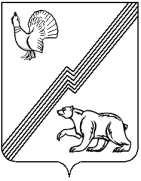 ГЛАВА ГОРОДА ЮГОРСКАХанты-Мансийского автономного округа – ЮгрыПОСТАНОВЛЕНИЕот ___________________                                                                                                  № _______
О внесении измененияв постановление главы города Югорска от 15.02.2012 № 5	В соответствии с Федеральным законом от 25.07.2002  № 114-ФЗ   «О противодействии экстремистской деятельности», Федеральным законом от 06.10.2003 № 131-ФЗ «Об общих принципах организации местного самоуправления в Российской Федерации», Уставом города Югорска, в целях защиты прав и свобод граждан, принятия профилактических мер, направленных на предупреждение экстремистской деятельности:1. Внести в постановление главы города Югорска от 15.02.2012 № 5 «О межведомственной комиссии города Югорска по противодействию экстремистской деятельности»   (с изменениями от 22.01.2014 № 3, 10.11.2014 № 65, от 03.04.2015 № 17) изменение, изложив пункт 5.1 раздела 5 приложения 1 в следующей редакции:«5.1. Комиссию возглавляет председатель,  а в его отсутствие, по его поручению, заместитель  председателя Комиссии. В случае отсутствия заместителя председателя Комиссии (отпуск, командировка, болезнь и др.) Комиссию, по поручению председателя Комиссии, возглавляет один из членов Комиссии».	2. Опубликовать  постановление в  газете  «Югорский вестник»  и разместить на портале органов местного самоуправления города Югорска. 	3. Настоящее постановление  вступает в силу после его официального опубликования в газете «Югорский вестник» и распространяется на правоотношения, возникшие с 01.01.2016.	4. Контроль за выполнением постановления оставляю за собой. Глава города Югорска                                                                                                   Р.З. СалаховПроект НПА не содержит коррупциогенные факторы.  Начальник управления по вопросам общественнойбезопасности                                                                           			В.В. Грабовецкий                                             ЛИСТ СОГЛАСОВАНИЯпо проекту постановления главы города Югорска «О внесении изменения в постановление главы города Югорска от 15.02.2012 № 5»Рассылка:УВОБ - 25Разработчик ПА:Заместитель начальника управления по вопросам общественной безопасностиИванова Н.М.Должностное лицоДата направления на согласованиеДата поступления на согласование, подписьДата согласованияФИОУправление по вопросам общественной безопасностиВ.В. ГрабовецкийЮридическое управлениеД.А. Крылов Заместительглавы администрации города ЮгорскаА.В. Бородкин